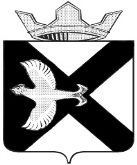 ДУМА МУНИЦИПАЛЬНОГО ОБРАЗОВАНИЯПОСЕЛОК БОРОВСКИЙРЕШЕНИЕ 26 мая 2021 г.                                                                                                № 128рп. БоровскийТюменского муниципального района Рассмотрев проект решения на заседании Думы муниципального образования поселок Боровский, в соответствии со статьей 23 Устава муниципального образования поселок Боровский, Дума муниципального образования поселок БоровскийРЕШИЛА:          1. Принять в первом чтении решение «О внесении изменения в решение думы муниципального образования поселок Боровский от 29.04.2020 № 724 «Об утверждении Положения о порядке назначения и проведения собраний граждан, конференций граждан (собраний делегатов) в  муниципальном образовании поселок Боровский»2. Рассмотреть настоящее решение во втором чтении в ходе настоящего заседания  Думы.3. Контроль за выполнением настоящего решения возложить на комиссию по экономическому развитию, бюджету, финансам налогам, местному самоуправлению и правотворчеству Председатель Думы                                                                 В.Н. СамохваловО рассмотрении проекта «О внесении изменения в решение думы муниципального образования поселок Боровский от 29.04.2020 № 724 «Об утверждении Положения о порядке назначения и проведения собраний граждан, конференций граждан (собраний делегатов) в  муниципальном образовании поселок Боровский»